муниципальное бюджетное общеобразовательное учреждениесредняя общеобразовательная школа № 15Тема урока: «Воздух»Учитель: Горовова Любовь Николаевна,учитель начальных классов МБОУ СОШ № 15, высшая квалификационная категорияНовочеркасск 2017г. Тема. Воздух.Цель урока: создать условия для формирования представления о воздухе как о важном компоненте жизни всего живого на Земле, воспитания бережного отношения к природе; учить наблюдать, делать выводы, обобщать; способствовать формированию у учащихся коммуникативных качеств, умения работать в группе; показать учащимся, как воздушная среда помещений влияет на их здоровье; добиваться снижения загрязненности воздушной среды за счет выполнения детьми правил личной гигиены (чистота тела, одежды, обуви).Оборудование: пробирка, стакан с водой, надувной мяч, (воздушный шарик) блюдце с бумагой, спички, целлофановые пакеты, глобус, электронное приложение к учебнику А.А.Плешакова,Е.А.Крюковой.Тип урока: комбинированныйУМК: А.А.Плешаков «Мир вокруг нас», рабочая тетрадь А.А.Плешаков, 2классХод урока.I Организационный моментА сейчас проверь, дружок, Ты готов начать урок?Все ль на месте,Все ль в порядке,Ручка, книжка и тетрадка?Все ли правильно сидят,Все ль внимательно глядят?Каждый хочет получатьТолько лишь отметку «5»II Проверка домашнего заданияIII Актуализация опорных знаний – Растения и животные это богатства природы – А какие еще богатства природы вы знаете? – Как же человек должен относиться к природным богатствам?Растения, животные, горные породы, минералы – богатство природы, которые человек должен бережно использовать. Сегодня мы поближе познакомимся с другим очень важным природным богатством, которое дарит нам природа.-Отгадайте загадкуЧерез нос проходит в грудьИ обратный держит путьОн невидимый и все жеБез него мы жить не можем – правильно, сегодня мы поговорим о воздухе, узнаем много нового и интересного, но только в том случае, если будем думать, рассуждать, наблюдать и анализировать. – А сначала давайте вспомним, сколько океанов на нашей планете? – Как они называются?Кроме атлантического, тихого, индийского и северного ледовитого океанов есть на свете еще один океан – самый	большой из всех, и вы, каждый день, каждый час, каждую минуту, сами того не замечая, «купаетесь» в нем. И прохожие на улице, и собаки, и голуби, даже автобусы и машины день и ночь «купаются» в этом океане.Океан этот не соленый, не пресный, и к тому же без берегов и воды. Словно огромные серебряные рыбы, проплывают по его просторам самолеты.– как вы думаете, о каком океане идет речь?– что вы знаете о воздухе? (свободные высказывания учащихся не комментируются учителем, но возможны замечания и вопросы: «это интересно…», «ты думаешь что прав?», «откуда ты это знаешь?» и т.п.)IV. Работа над новой темой.Учитель показывает детям пустую пробирку.- Что в этой пробирке? (Ничего нет.)- Что ж, давайте проверим, что там действительно пусто.Учитель берет пробирку и топит ее в стакане с водой.- Видите, из горлышка побежали пузырьки? А вы говорите - «пусто». Так что за невидимка сидел в бутылочке, кого выдали пузырьки? (Наверное, воздух?)Правильно, это воздух, без которого не было бы жизни на земле. Сегодня на уроке мы подробнее познакомимся с ним. Посмотрим, как воздух влияет на растительный и животный мир, человека, и что загрязняет воздух.Отгадайте загадку Есть невидимка: в дом не просится,А прежде людей бежит торопится.Как назвали воздух в загадке? Почему?Поднимите раскрытый учебник до уровня глаз и попытайтесь рассмотреть сквозь него окружающие предметы?– Что заметили? Объясните.Оглянитесь вокруг. Что видите?Что видите за окном?Почему можно видеть предметы на большом расстоянии?Воздух - это не просто газ, а смесь разных газов, прежде всего азота, кислорода и углекислого газа. Соотношение этих газов в воздухе можно показать на рисунке: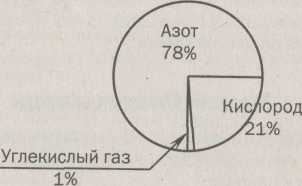 Азота в воздухе больше всего, кислорода - поменьше, а углекислого газа — совсем мало.- Как вы думаете, какой из газов в воздухе самый важный? (Кислород - мы дышим кислородом.)Мы вдыхаем воздух, в котором есть кислород, а выдыхаем воздух уже без кислорода. Зато в нем становится намного больше углекислого газа, который для дыхания непригоден.Опыт 2Один из учеников надувает воздушный шарик.- Готово? Теперь вдохни воздух, вдохни - выдохни. Еще можешь? (Нет.)-Почему? Правильно, потому и не можешь, что кислорода не хватает. Ты его весь «выловил» из мяча. Окажись сейчас внутри мяча мышка, она задохнулась бы. -А теперь ответьте, для чего мы комнату проветриваем? (Чтобы был всегда свежий воздух, а значит, и много кислорода.)-От чего ещё зависит состояние воздуха в классе? (от личной гигиены каждого)-Как же мы можем повлиять на состояние воздушной среды в классе?-На что влияет плохое состояние воздушной среды? (на работоспособность, на возникновение заболеваний…)-Какой же вывод мы можем сделать? (в классе должна быть «здоровая» воздушная среда)Без кислорода не может жить ни человек, ни растения, ни животные. Но кислород необходим не только для дыхания.Опыт 3– Смотрите, я зажигаю на блюдце бумажку. Горит? (Горит.)– А теперь накрываю ее стаканом. Раз, два, три... погасла. Почему? Бумага еще не вся сгорела, но огня не может быть без кислорода.– Для чего же еще нужен воздух?Физминутка«Дует ветер нам в лицо»-Как вы думаете, а что такое ветер?(свободные высказывания детей)-К этому вопросу мы с вами еще вернемся на уроке.Работа в группахПервый шаг: индивидуальная работа с текстом.Второй шаг: обсуждение в группе.Третий шаг: предоставление информации и доказательств.Группа 1.-Прочитайте текст:Четыре водных океана широко-широко разлились по Земле, а пятый — воздушный — над Землей. У поверхности Земли воздух густой, плотный, хотя мы этого не замечаем. Чем выше, тем плотность воздуха уже меньше, тут он, как говорят ученые, РАЗРЕЖЕННЫЙ. А «вынырнуть» из воздушного океана можно только на космическом корабле. Ведь там, где кончается пятый океан, начинается безвоздушное пространство — космос.Ответьте на вопросы: – Что это за пятый океан? – Что находится за пятым океаном?Группа 2.Воздух, окружающий нашу Землю — это ее удивительная голубая «рубашка». В такой «рубашке» наша планета не перегревается от Солнца. Кроме того, воздушная оболочка, словно боевая кольчуга, защищает землю от космических снарядов-метеоритов. Когда небесные камни обстреливают нашу планету, они попадают в воздушные слои Земли. Здесь они так сильно раскаляются, что, не долетев до Земли, сгорают.Воздушная оболочка Земли защищает нас и от космических лучей-невидимок. Они давно бы уничтожили на Земле всё живое, да воздух их не пропускает.Ответьте на вопросы: – От чего воздух защищает землю? – Почему космические лучи не уничтожают все живое на земле?Группа 3.Прочитай текст:Воздух, окружающий нашу Землю, выполняет очень важную работу — следит за климатом на нашей планете. Холодный воздух движется на юг, теплый — на север. С морей и океанов, рек и озер воздух собирает влагу и отдает ее суше. Летом поливает землю дождем, а зимой укрывает ее пушистым одеялом, чтобы не мерзли растения, чтобы не страдали от жестоких морозов звери и птицы.Ответьте на вопросы: – Какую важную работу выполняет воздух?Группа 4.Прочитайте текст:Как только не называют воздух, окружающий нашу Землю." воздушная оболочка; воздушный океан; АТМОСФЕРА.Воздухом дышит всё живое на Земле. Но вот что удивительно: кислородом дышат люди и животные, его сжигают самолеты и машины, не могут без него работать заводы и фабрики. Почему же его не становится меньше? Ответьте на вопрос:– Все живое давно бы задохнулось, если бы не растения. И дуб-великан, и травинка, и крохотные водоросли жадно ловят углекислый газ, он необходим растениям для питания. А возвращают в воздух кислород. Леса, луга, поля, парки, сады — все растения на Земле вместо углекислого газа дают нам живительный кислород. Чем больше вокруг зелени, тем чище воздух.– Как по-разному называют воздух, находящийся около земли?Группа 5.Прочитайте текст:Можно ли взвесить воздух?Знаменитый ученый Галилео Галилей более 300 лет тому назад взял... да взвесил воздух. Конечно, положить воздух на чашечку весов ученый не мог, но он придумал одну хитрость. Взял Галилей медный шар с отверстием и поставил на весы. Затем откачал из шара воздух, заткнул отверстие и снова положил на весы. Шар стал легче! Так ученый пришел к выводу, что воздух что-то весит, то есть имеет вес.Как при помощи двух одинаковых воздушных шариков и весов можно доказать, что воздух имеет вес?Дышат люди, звери, птицы, растения и все выдыхают углекислый газ, горит огонь — тоже забирает кислород. И углекислого газа становится все больше и больше. Трубы заводов, фабрик, электростанций выпускают в воздух целые облака углекислого газа.-Так что же, скоро нам нечем будет дышать?(Свободные высказывания детей)V. Закрепление. Работа по учебнику-Можно ли увидеть воздух?А как же можно понять, что вокруг нас находится этот невидимка?Дети открывают учебник на с. 38 и читают текст:«Воздух окружает нас повсюду: на улице, в классе, в комнате. Воздух нельзя увидеть, но его можно почувствовать, если ... »— Продолжите мысль, как мы можем почувствовать воздух? (Ответы детей.)— Поднимите руку и резко ее опустите. Быстро пройдите по классу. Что вы почувствовали? (Появился ветер.)-Так что же такое ветер?Ветер — это движущийся воздух.— Почему дует ветер? (Ученики вспоминают, что они уже знают про ветер из курса первого класса.)А сейчас, используя рисунок, расскажите о значении воздуха для растений, животных, человека.Выслушиваются рассказы учеников. Говоря об использовании воздуха человеком, можно вспомнить о парусных яхтах, мельницах, воздушных шарах, аэростатах.Ученики делают обобщение: «Чистый, свежий воздух нужен всему живому: и растениям, и животным, и человеку».— Вспомните, отчего загрязняется воздух? (Ответы детей.)— Рассмотрите рисунок в учебнике (с. 39) и объясните значение схемы. VI. Итог урока.– О каком природном богатстве мы сегодня говорили?– Какой воздух нужен человеку?– Отчего происходит загрязнение воздуха?– Можно ли с этим бороться?VII. Домашнее задание.Проект «Город будущего» (что вы предлагаете сделать или изменить в деятельности человека для сохранения чистоты воздуха)Резерв: работа в рабочих тетрадях.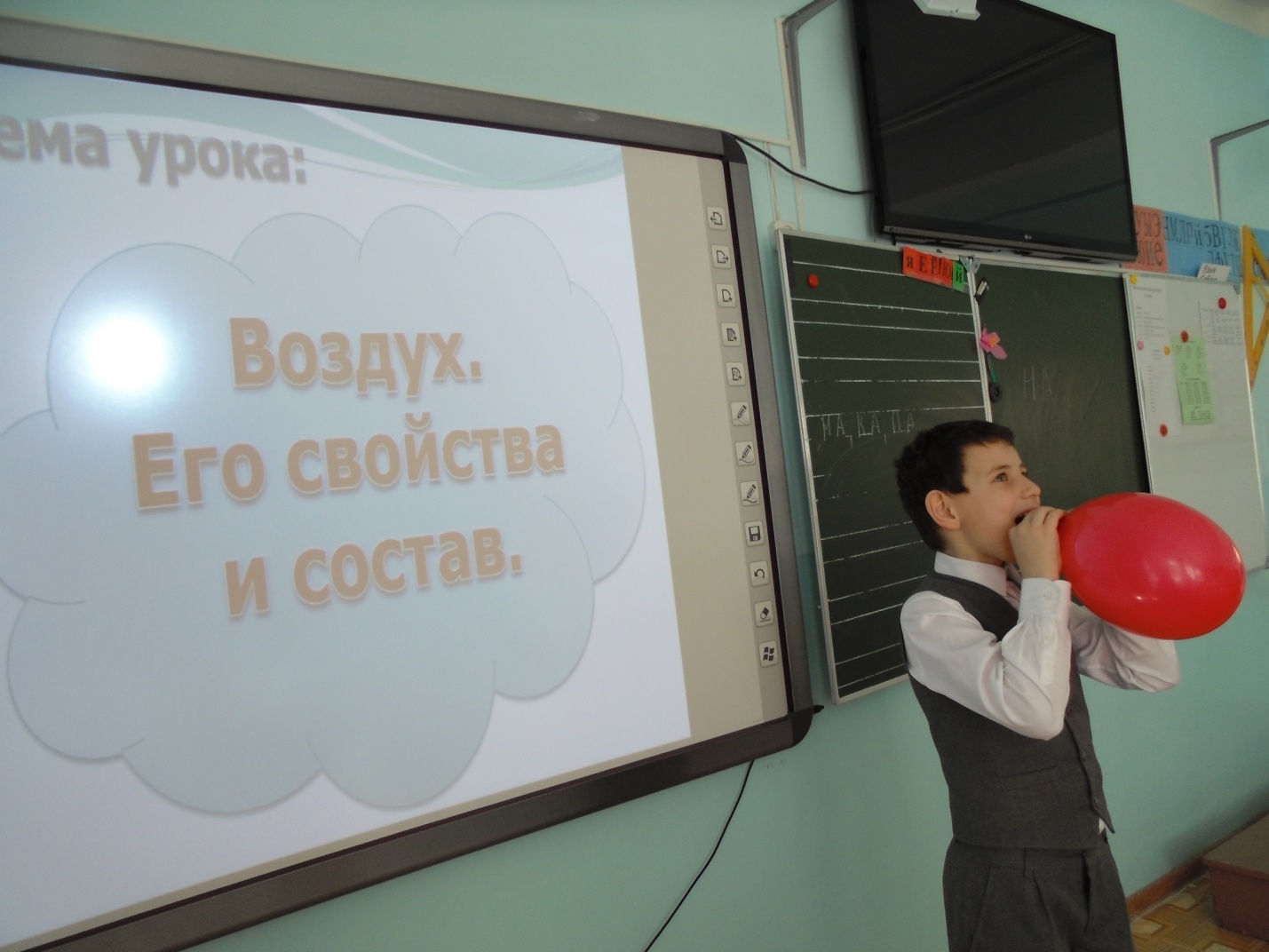 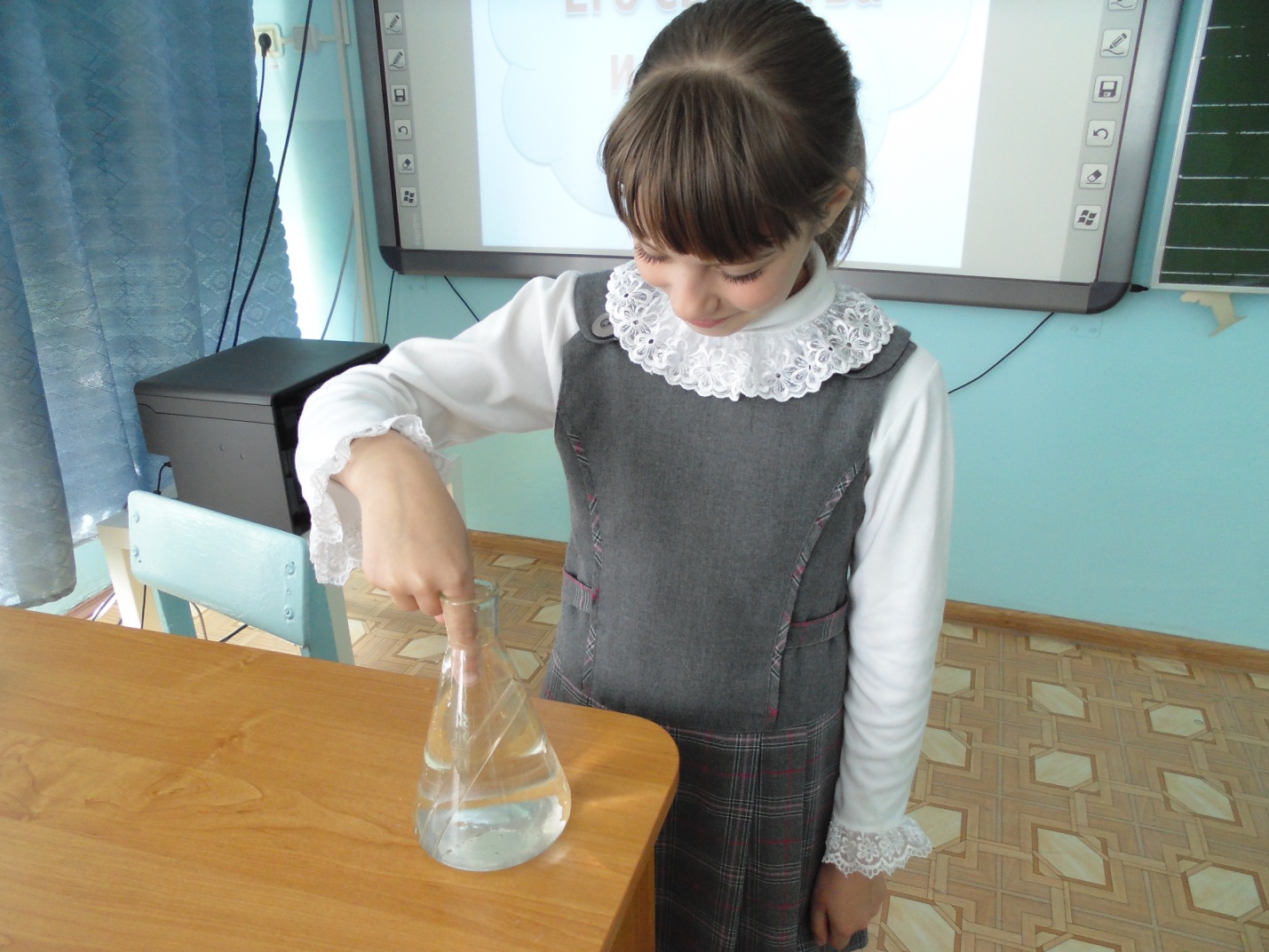 